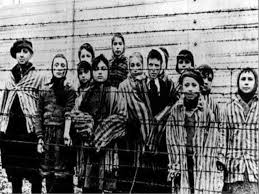 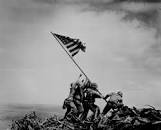 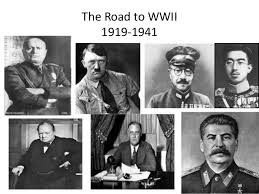 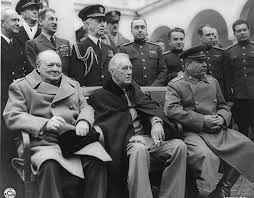 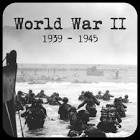 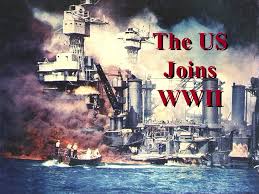 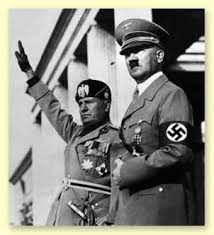 Famous Generals &Key BattlesU.S.AAmerica’s Involvement-Pre-War Preparations-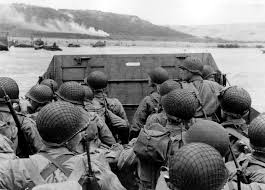 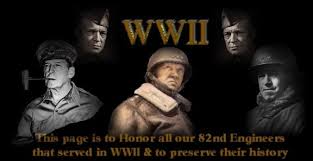 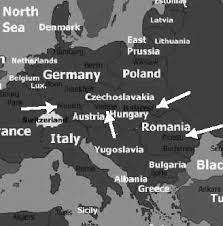 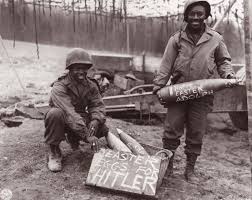 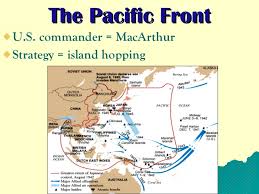 